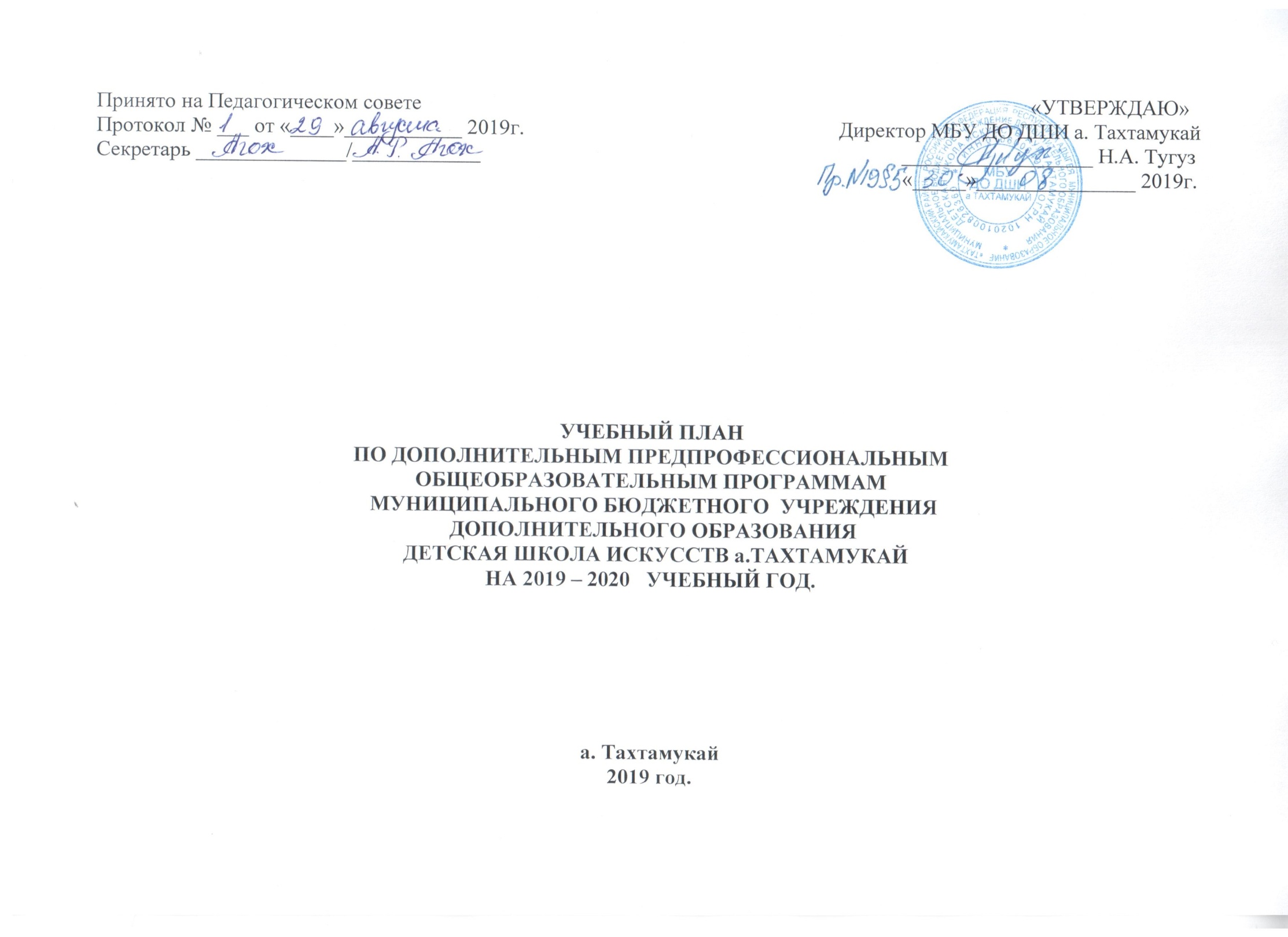 УЧЕБНЫЙ ПЛАНпо дополнительной предпрофессиональной общеобразовательной программев области музыкального искусства «Фортепиано»Срок обучения – 8 летВ общей трудоемкости ОП на выбор ДШИ предлагается минимальное и максимальное количество часов (без учета и с учетом вариативной части). При формировании учебного плана обязательная часть в отношении количества часов, сроков реализации учебных предметов и количества часов консультаций остается неизменной, вариативная часть разрабатывается ДШИ самостоятельно. Объем времени вариативной части, предусматриваемый ДШИ на занятия обучающимся с присутствием преподавателя, может составлять до 20 процентов от объема времени предметных областей обязательной части, предусмотренного на аудиторные занятия. Объем времени на самостоятельную работу по учебным предметам вариативной части необходимо планировать до 100% от объема времени аудиторных занятий вариативной части, поскольку ряд учебных предметов вариативной части не требуют затрат на самостоятельную работу (например «Ритмика»). При формировании ДШИ вариативной части ОП, а также при введении в данный раздел индивидуальных занятий необходимо учитывать исторические, национальные и региональные традиции подготовки кадров в области музыкального искусства, а также имеющиеся финансовые ресурсы, предусмотренные на оплату труда педагогических работников. В колонках 8 и 9 цифрой указываются учебные полугодия за весь период обучения, в которых проводится промежуточная аттестация обучающихся. Номера учебных полугодий обозначают полный цикл обучения – 16 полугодий за 8 лет. При выставлении многоточия после цифр необходимо считать «и так далее» (например «1,3,5… 15» имеются в виду все нечетные полугодия, включая 15-й; «9–12» – и четные и нечетные полугодия с 9-го по 12-й).  Форму проведения промежуточной аттестации в виде зачетов и контрольных уроков (колонка 8) по учебным полугодиям, а также время их проведения в течение учебного полугодия ДШИ устанавливает самостоятельно в счет аудиторного времени, предусмотренного на учебный предмет. В случае окончания изучения учебного предмета формой промежуточной аттестации в виде контрольного урока обучающимся выставляется оценка, которая заносится в свидетельство об окончании ДШИ. По усмотрению ДШИ оценки по учебным предметам могут выставляться и по окончании учебной четверти.По предмету «Специальность и чтение с листа» в рамках промежуточной аттестации обязательно должны проводиться технические зачеты, зачеты по чтению с листа, зачеты или контрольные уроки по самостоятельному изучению обучающимся музыкального произведения.Аудиторные часы для концертмейстера предусматриваются: по учебному предмету «Хоровой класс» и консультациям по «Сводному хору» не менее 80% от аудиторного времени; по учебному предмету «Ритмика» –  до 100% аудиторного времени; по учебным предметам «Концертмейстерский класс» и «Ансамбль» – от 60% до 100% аудиторного времени в случае отсутствия обучающихся по другим ОП в области музыкального искусства.В данном примерном учебном плане ДШИ предложен перечень учебных предметов вариативной части и возможность их реализации. ДШИ может: воспользоваться предложенным вариантом, выбрать другие учебные предметы из предложенного перечня (В.06.–В.10.) или самостоятельно определить наименования учебных предметов и их распределение по учебным полугодиям. Вариативную часть можно использовать и на учебные предметы, предусматривающие получение обучающимися знаний, умений и навыков в области эстрадно-джазового искусства. В любом из выбранных вариантов каждый учебный предмет вариативной части должен заканчиваться установленной ДШИ той или иной формой контроля (контрольным уроком, зачетом или экзаменом). Знаком «х» обозначена возможность реализации предлагаемых учебных предметов в той или иной форме занятий. В качестве дополнительного инструмента предлагается: орган, клавесин, гитара, электроинструменты или другие музыкальные инструменты по усмотрению ДШИ.Объем максимальной нагрузки обучающихся не должен превышать 26 часов в неделю, аудиторная нагрузка – 14 часов в неделю. Консультации проводятся с целью подготовки обучающихся к контрольным урокам, зачетам, экзаменам, творческим конкурсам и другим мероприятиям по усмотрению ДШИ. Консультации могут проводиться рассредоточено или в счет резерва учебного времени. В случае, если консультации проводятся рассредоточено, резерв учебного времени используется на самостоятельную работу обучающихся и методическую работу преподавателей. Резерв учебного времени можно использовать как перед промежуточной (экзаменационной) аттестацией, так и после ее окончания с целью обеспечения самостоятельной работой обучающихся на период летних каникул.Примечание к учебному плану1.	При реализации ОП устанавливаются следующие виды учебных занятий и численность обучающихся: групповые занятия – от 11 человек; мелкогрупповые занятия – от 4 до 10 человек (по ансамблевым учебным предметам – от 2-х человек); индивидуальные занятия.2.	При реализации учебного предмета «Хоровой класс» могут одновременно заниматься обучающиеся по другим ОП в области музыкального искусства. Учебный предмет «Хоровой класс» может проводиться следующим образом: хор из обучающихся первых классов; хор из обучающихся 2–4-х классов; хор из обучающихся 5–8-х классов. В зависимости от количества обучающихся возможно перераспределение хоровых групп. 3.	По учебному предмету «Ансамбль» к занятиям могут привлекаться как обучающиеся по данной ОП, так и по другим ОП в области музыкального искусства. Кроме того, реализация данного учебного предмета может проходить в форме совместного исполнения музыкальных произведений обучающегося с преподавателем. 4.	Реализация учебного предмета «Концертмейстерский класс» предполагает привлечение иллюстраторов (вокалистов, инструменталистов). В качестве иллюстраторов могут выступать обучающиеся ДШИ или, в случае их недостаточности, работники ДШИ. В случае привлечения в качестве иллюстратора работника ДШИ планируются концертмейстерские часы в объеме до 80% времени, отведенного на аудиторные занятия по данному учебному предмету.5.	Объем самостоятельной работы обучающихся в неделю по учебным предметам обязательной и вариативной части в среднем за весь период обучения определяется с учетом минимальных затрат на подготовку домашнего задания, параллельного освоения детьми программ начального и основного общего образования. По учебным предметам обязательной части объем самостоятельной нагрузки обучающихся планируется следующим образом:«Специальность и чтение с листа» – 1-2 классы – по 3 часа в неделю; 3-4 классы – по 4 часа; 5-6  классы  – по 5 часов; 7-8 классы – по 6 часов; «Ансамбль» – 1,5 часа в неделю; «Концертмейстерский класс» – 1,5 часа в неделю; «Хоровой класс» – 0,5 часа в неделю; «Сольфеджио» – 1 час в неделю; «Слушание музыки» – 0,5 часа в неделю; «Музыкальная литература (зарубежная, отечественная)» – 1 час в неделю.                                                               УЧЕБНЫЙ ПЛАНпо дополнительной предпрофессиональной общеобразовательной программев области театрального искусства «Искусство театра»Срок обучения – 5 летВ общей трудоемкости образовательной программы  (далее – ОП) на выбор ДШИ предлагается минимальное и максимальное количество часов (без учета и с учетом вариативной части). При формировании учебного плана обязательная часть в части количества часов, сроков реализации учебных предметов и количество часов консультаций остаются неизменными, вариативная часть разрабатывается ДШИ самостоятельно. Объем времени вариативной части, предусматриваемый ДШИ на занятия преподавателя с обучающимся, может составлять до 20 процентов от объема времени предметных областей обязательной части, предусмотренного на аудиторные занятия. Объем времени на самостоятельную работу по учебным предметам вариативной части необходимо планировать до 100% от объема времени аудиторных занятий. При формировании ДШИ «Вариативной части» ОП необходимо учитывать исторические, национальные и региональные традиции подготовки кадров в области театрального искусства, а также имеющиеся финансовые ресурсы, предусмотренные на оплату труда для педагогических работников.В колонках 8 и 9 цифрой указываются полугодия за весь период обучения, в которых проводится промежуточная аттестация обучающихся. Номера полугодий обозначают полный цикл обучения – 10 полугодий за 5 лет. При выставлении между цифрами «-» необходимо считать и четные и нечетные полугодия (например «6-10» – с 6-го по 10-й). Форму проведения промежуточной аттестации в виде зачетов и контрольных уроков (колонка 8) по полугодиям, а также время их проведения в течение учебного полугодия ДШИ устанавливает самостоятельно в счет аудиторного времени, предусмотренного на учебный предмет. В случае окончания изучения учебного предмета формой промежуточной аттестации в виде контрольного урока обучающимся выставляется оценка, которая заносится в свидетельство об окончании ДШИ. По усмотрению ДШИ оценки по учебным предметам могут выставляться и по окончании четверти.Учебный предмет «Художественное слово» в 1-2 классах проводится в форме мелкогрупповых занятий, в 3-5 классах – в форме индивидуальных занятий.Аудиторные часы для концертмейстера предусматриваются по учебным предметам «Ритмика», «Танец», учебным предметам вариативной части «Вокальный ансамбль», «Постановка голоса» в объеме 100% от аудиторного времени и консультациям по перечисленным учебным предметам в объеме 100% от аудиторного времени.В данном примерном учебном плане ДШИ предложен перечень учебных предметов вариативной части и возможность их реализации. ДШИ может: воспользоваться предложенным вариантом, выбрать другие учебные предметы из предложенного перечня (В.04.-В.05.) или самостоятельно определить наименования учебных предметов и их распределение по учебным полугодиям. В любом из выбранных вариантов каждый учебный предмет вариативной части должен заканчиваться установленной ДШИ той или иной формой контроля (контрольным уроком, зачетом или экзаменом).  Знаком «х» обозначена возможность реализации предлагаемых предметов в той или иной форме  занятий.Объем  максимальной нагрузки обучающихся не должен превышать 26 часов в неделю, аудиторной – 14 часов.Консультации проводятся с целью подготовки обучающихся к контрольным урокам, зачетам, экзаменам, просмотрам, творческим конкурсам и другим мероприятиям по усмотрению ДШИ. Консультации могут проводиться рассредоточено или в счет резерва учебного времени. Резерв учебного времени устанавливается ДШИ из расчета одной недели в учебном году. В случае, если консультации проводятся рассредоточено, резерв учебного времени используется на самостоятельную работу обучающихся и методическую работу преподавателей. Резерв учебного времени можно использовать как перед промежуточной экзаменационной аттестацией, так и после ее окончания с целью обеспечения самостоятельной работой обучающихся на период летних каникул.Примечание к учебному плануПри реализации ОП устанавливаются следующие виды учебных занятий и численность обучающихся: групповые занятия – от 11 человек, мелкогрупповые занятия – от 4 до 10 человек (по учебному предмету «Подготовка сценических номеров» – от 2-х человек), индивидуальные занятия.К занятиям по учебным предметам «Основы актерского мастерства», «Подготовка сценических номеров»  могут привлекаться обучающиеся из разных классов. Реализация данных учебных предметов может проходить в форме совместного исполнения сценической работы с обучающимися из разных классов.Учебный предмет «Художественное слово» проходит в форме групповых занятий по 1 часу в неделю в 1-2-м классах и в форме индивидуальных занятий в 3-5 классах.Объем самостоятельной работы обучающихся в неделю по учебным предметам обязательной и вариативной частей в среднем за весь период обучения определяется с учетом минимальных затрат на подготовку домашнего задания, параллельного освоения детьми программ начального общего и основного общего образования, реального объема активного времени суток и планируется следующим образом:«Основы актерского мастерства»  - 1 час в неделю; «Художественное слово» 1 час в неделю; «Сценическое движение» - 0,5 часа в неделю;«Слушание музыки» - 0,5 часа в неделю; «Беседы об искусстве» - 0,5 часа в неделю; «История театрального искусства» - 1 час в неделю.                                                   ПРИМЕРНЫЙ УЧЕБНЫЙ ПЛАНпо дополнительной предпрофессиональной общеобразовательной программев области изобразительного искусства «Живопись»Срок обучения – 5 летВ общей трудоемкости образовательной программы (далее – ОП) на выбор ДШИ предлагается минимальное и максимальное количество часов (без учета и с учетом вариативной части). При формировании учебного плана обязательная часть в части количества часов, сроков реализации учебных предметов и количество часов консультаций остаются неизменными, вариативная часть разрабатывается ДШИ самостоятельно. Объем времени вариативной части, предусматриваемый ДШИ на занятия преподавателя с обучающимся, может составлять до 20 процентов от объема времени предметных областей обязательной части, предусмотренного на аудиторные занятия. Объем времени на самостоятельную работу по учебным предметам вариативной части необходимо планировать до 100% от объема времени аудиторных занятий. При формировании ДШИ «Вариативной части» ОП, а также введении в данный раздел индивидуальных занятий необходимо учитывать исторические, национальные и региональные традиции подготовки кадров в области изобразительного искусства, а также имеющиеся финансовые ресурсы, предусмотренные на оплату труда для педагогических работников.В колонках 8 и 9 цифрой указываются полугодия за весь период обучения, в которых проводится промежуточная аттестация обучающихся. Номера полугодий обозначают полный цикл обучения – 10 полугодий за 5 лет. При выставлении между цифрами «-» необходимо считать и четные и нечетные полугодия (например «6-10» –с 6-го по 10-й). Форму проведения промежуточной аттестации в виде зачетов и контрольных уроков (колонка 8) по полугодиям, а также время их проведения в течение полугодия ДШИ устанавливает самостоятельно в счет аудиторного времени, предусмотренного на учебный предмет. В случае окончания изучения учебного предмета формой промежуточной аттестации в виде контрольного урока обучающимся выставляется оценка, которая заносится в свидетельство об окончании ДШИ. По усмотрению ДШИ оценки по предметам могут выставляться и по окончании четверти.Занятия по учебным предметам «Рисунок», «Живопись», имеющие целью изучение человека, обеспечиваются натурой. Время, отведенное для работы с живой натурой, составляет не более 30% от общего учебного времени, предусмотренного учебным планом на аудиторные занятия.Занятия пленэром могут проводиться рассредоточено в различные периоды учебного года, в том числе – 1 неделю в июне месяце (кроме 5 класса). Объем учебного времени, отводимого на занятия пленэром: 2-5 классы – по 28 часов в год.В данном примерном учебном плане ДШИ предложен перечень учебных предметов вариативной части и возможность их реализации. ДШИ может: воспользоваться предложенным вариантом, выбрать другие учебные предметы из предложенного перечня (В.04.-В.09.) или самостоятельно определить наименования учебных предметов и их распределение по полугодиям. В любом из выбранных вариантов каждый учебный предмет вариативной части должен заканчиваться установленной ДШИ той или иной формой контроля (контрольным уроком, зачетом или экзаменом).  Знаком «х» обозначена возможность реализации предлагаемых учебных предметов в той или иной форме  занятий.Объем  максимальной нагрузки обучающихся не должен превышать 26 часов в неделю, аудиторной нагрузки – 14 часов.Консультации проводятся с целью подготовки обучающихся к контрольным урокам, зачетам, экзаменам, просмотрам, творческим конкурсам и другим мероприятиям по усмотрению ДШИ. Консультации могут проводиться рассредоточено или в счет резерва учебного времени. Резерв учебного времени устанавливается ДШИ из расчета одной недели в учебном году. В случае, если консультации проводятся рассредоточено, резерв учебного времени используется на самостоятельную работу обучающихся и методическую работу преподавателей. Резерв учебного времени можно использовать как перед промежуточной экзаменационной аттестацией, так и после ее окончания с целью обеспечения самостоятельной работой обучающихся на период летних каникул.Примечание к учебному плануПри реализации ОП устанавливаются следующие виды учебных занятий и численность обучающихся: групповые занятия — от 11  человек; мелкогрупповые занятия — от 4 до 10 человек, при реализации учебного предмета черчение и композиция прикладная.Объем самостоятельной работы обучающихся в неделю по учебным предметам обязательной и вариативной частей в среднем за весь период обучения определяется с учетом минимальных затрат на подготовку домашнего задания, параллельного освоения детьми программ начального общего и основного общего образования, реального объема активного времени суток и планируется следующим образом:Рисунок- 1-2 классы – по 2 часа; 3-5 классы  - по 3 часа в неделю; Живопись - 1-2 классы – по 2 часа; 3-5 классы  - по 3 часа в неделю;Композиция станковая - 1-3 классы – по 3 часа; 4-5 классы  - по 4 часа в неделю; Беседы об искусстве – по 0,5 часа в неделю;История изобразительного искусства – по 1,5 часа в неделю.УЧЕБНЫЙ ПЛАНпо дополнительной предпрофессиональной общеобразовательной программев области музыкального искусства «Народные инструменты»Срок обучения – 5 летВ общей трудоемкости на выбор ДШИ предлагается минимальное и максимальное количество часов (без учета и с учетом вариативной части). При формировании учебного плана обязательная часть в отношении количества часов, сроков реализации предметов и количества часов консультаций остается неизменной, вариативная часть разрабатывается ДШИ самостоятельно. Объем времени вариативной части, предусматриваемый ДШИ на занятия обучающихся с присутствием преподавателя, может составлять до 60 процентов от объема времени предметных областей обязательной части, предусмотренного на аудиторные занятия. Объем времени на самостоятельную работу по учебным предметам вариативной части необходимо планировать до 100% от объема времени аудиторных занятий. При формировании ДШИ вариативной части, а также при введении в данный раздел индивидуальных занятий необходимо учитывать исторические, национальные и региональные традиции подготовки кадров в области музыкального искусства, а также имеющиеся финансовые ресурсы, предусмотренные на оплату труда педагогических работников.В колонках 8 и 9 цифрой указываются учебные полугодия за весь период обучения, в которых проводится промежуточная аттестация обучающихся. В случае окончания изучения учебного предмета формой промежуточной аттестации в виде контрольного урока обучающимся выставляется оценка, которая заносится в свидетельство об окончании ДШИ.По учебному предмету «Специальность» в рамках промежуточной аттестации обязательно должны проводиться технические зачеты, зачеты или контрольные уроки по самостоятельному изучению обучающимся музыкального произведения и чтению с листа. Часы для концертмейстера предусматриваются по учебному предмету «Специальность» в объеме от 60 до 100% аудиторного времени.Аудиторные часы для концертмейстера предусматриваются: по учебному предмету «Хоровой класс» и консультациям по «Сводному хору» не менее 80% от аудиторного времени; по учебному предмету «Оркестровый класс» и консультациям «Оркестр» – до 100% аудиторного времени; по учебному предмету и консультациям «Ансамбль» – от 60% до 100% аудиторного времени (в случае отсутствия обучающихся по другим ОП в области музыкального искусства).В данном примерном учебном плане ДШИ предложен перечень учебных предметов вариативной части и возможность их реализации. ДШИ может: воспользоваться предложенным вариантом, выбрать другие учебные предметы из предложенного перечня или самостоятельно определить наименования учебных предметов и их распределение по учебным полугодиям. В любом из выбранных вариантов каждый учебный предмет вариативной части должен заканчиваться установленной ДШИ формой контроля (контрольным уроком, зачетом или экзаменом). Вариативную часть можно использовать и на учебные предметы, предусматривающие получение обучающимися знаний, умений и навыков в области исполнительства на национальных инструментах народов России. Знаком «х» обозначена возможность реализации предлагаемых учебных предметов в той или иной форме занятий.Консультации проводятся с целью подготовки обучающихся к контрольным урокам, зачетам, экзаменам, творческим конкурсам и другим мероприятиям по усмотрению учебного заведения. Консультации могут проводиться рассредоточено или в счет резерва учебного времени. Примечание к учебному плануПри реализации ОП устанавливаются следующие виды учебных занятий и численность обучающихся: групповые занятия – от 11 человек; мелкогрупповые занятия – от 4 до 10 человек (по ансамблевым дисциплинам – от 2-х человек); индивидуальные занятия.При реализации учебного предмета «Хоровой класс» могут одновременно заниматься обучающиеся по другим ОП в области музыкального искусства. Учебный предмет «Хоровой класс» может проводиться следующим образом: хор из обучающихся первого класса; хор из обучающихся 2–5 классов. В зависимости от количества обучающихся возможно перераспределение хоровых групп. При наличии аудиторного фонда с целью художественно-эстетического развития обучающихся рекомендуется реализовывать учебный предмет «Хоровой класс» на протяжении всего периода обучения. В случае отсутствия реализации данного учебного предмета после первого класса, часы, предусмотренные на консультации «Сводный хор», используются по усмотрению ДШИ на консультации по другим учебным предметам.Учебный предмет «Оркестровый класс» предполагает занятия народного оркестра (для обучающихся по классу гитары данные часы могут быть перераспределены на учебный предмет «Ансамбль»), а также, при наличии, национального оркестра. В случае необходимости учебные коллективы могут доукомплектовываться приглашенными артистами (в качестве концертмейстеров), но не более чем на 25% от необходимого состава учебного коллектива. В случае отсутствия реализации данного учебного предмета, часы, предусмотренные на консультации «Оркестр», используются по усмотрению ДШИ на консультации по другим учебным предметам.                       Заместитель директора по учебной работе                                                                              Мезужок З.Ш.Индекс предметных областей, разделов  и учебных предметовНаименование частей, предметных областей, разделов и учебных предметовМаксимальная учебная нагрузкаСамосто-ятельная работаАудиторные занятия(в часах)Аудиторные занятия(в часах)Аудиторные занятия(в часах)Промежуточная аттестация(по полугодиям)2)Промежуточная аттестация(по полугодиям)2)Промежуточная аттестация(по полугодиям)2)Промежуточная аттестация(по полугодиям)2)Промежуточная аттестация(по полугодиям)2)Распределение по годам обученияРаспределение по годам обученияРаспределение по годам обученияРаспределение по годам обученияРаспределение по годам обученияРаспределение по годам обученияРаспределение по годам обученияРаспределение по годам обученияРаспределение по годам обученияРаспределение по годам обученияРаспределение по годам обученияРаспределение по годам обученияРаспределение по годам обученияРаспределение по годам обученияРаспределение по годам обученияРаспределение по годам обученияРаспределение по годам обученияРаспределение по годам обученияРаспределение по годам обученияИндекс предметных областей, разделов  и учебных предметовНаименование частей, предметных областей, разделов и учебных предметов Трудоемкость в часах Трудоемкость в часахГрупповые занятияМелкогрупповые занятияИндивидуальные занятияКонтрольные уроки ЗачетыЗачетыЭкзаменыЭкзамены1-й класс1-й класс 2-й  класс 2-й  класс 2-й  класс3-й класс3-й класс3-й класс 4-й класс 4-й класс 4-й класс5-й класс5-й класс5-й класс 6-й класс 6-й класс7-й класс7-й класс8-й класс1234567899101011111212121313131414141515151616171718Структура и объем ОП3999,5-4426,51)2065-22461934,5-2180,51934,5-2180,51934,5-2180,5Количество недель аудиторных занятийКоличество недель аудиторных занятийКоличество недель аудиторных занятийКоличество недель аудиторных занятийКоличество недель аудиторных занятийКоличество недель аудиторных занятийКоличество недель аудиторных занятийКоличество недель аудиторных занятийКоличество недель аудиторных занятийКоличество недель аудиторных занятийКоличество недель аудиторных занятийКоличество недель аудиторных занятийКоличество недель аудиторных занятийКоличество недель аудиторных занятийКоличество недель аудиторных занятийКоличество недель аудиторных занятийКоличество недель аудиторных занятийКоличество недель аудиторных занятийКоличество недель аудиторных занятийСтруктура и объем ОП3999,5-4426,51)2065-22461934,5-2180,51934,5-2180,51934,5-2180,532323233333333333333333333333333333333Обязательная часть3999,520651934,51934,51934,5Недельная нагрузка в часахНедельная нагрузка в часахНедельная нагрузка в часахНедельная нагрузка в часахНедельная нагрузка в часахНедельная нагрузка в часахНедельная нагрузка в часахНедельная нагрузка в часахНедельная нагрузка в часахНедельная нагрузка в часахНедельная нагрузка в часахНедельная нагрузка в часахНедельная нагрузка в часахНедельная нагрузка в часахНедельная нагрузка в часахНедельная нагрузка в часахНедельная нагрузка в часахНедельная нагрузка в часахНедельная нагрузка в часахПО.01.Музыкальное исполнительство2706,515881118,51118,51118,5ПО.01.УП.01Специальность и чтение с листа3)17771185 5921,3..-95,7..-155,7..-152222222222,52,52,52,52,52,52,52,5ПО.01.УП.02Ансамбль330198 1328,10,128,10,1214141111ПО.01.УП.03Концертмейстерский класс4)122,573,5491314,1514,151/0ПО.01.УП.04Хоровой класс4)477131,5345,52,4…148,168,16111111111,51,51,51,51,51,51,51,51,51,51,5ПО.02.Теория и история музыки1135477658658658ПО.02.УП.01Сольфеджио641,5263378,52,4…101212111,51,51,51,51,51,51,51,51,51,51,51,51,51,51,51,51,5ПО.02.УП.02Слушание музыки 14749982,4,6111ПО.02.УП.03Музыкальная литература (зарубежная, отечественная)346,5165181,58,10…141411111111111,5Аудиторная нагрузка по двум предметным областям:Аудиторная нагрузка по двум предметным областям:1776,51776,51776,5555,55,55,57,57,57,57,57,58,58,58/7Максимальная нагрузка по двум предметным областям:Максимальная нагрузка по двум предметным областям:3841,520651776,51776,51776,5101010,510,510,516,516,516,516,516,5202018/15,5Количество контрольных уроков, зачетов, экзаменов по двум предметным областям:Количество контрольных уроков, зачетов, экзаменов по двум предметным областям:3323191999В.00.Вариативная часть5)444170,5263263263В.01.УП.01Дополнительный инструмент/эстрадный вокал196,565,51311312,46-86-81/11/11/11/11/11/11/11/11/11/11/1В.02.УП.02Адыгейская художественная культура2371051329…-1510,1610,161111111111Всего аудиторная нагрузка с учетом вариативной части:Всего аудиторная нагрузка с учетом вариативной части:2039,52039,52039,5666,56,56,55,55,55,57777,57,57,58,58,59,59,58/7Всего максимальная нагрузка с учетом вариативной части:7)Всего максимальная нагрузка с учетом вариативной части:7)42752235,52039,52039,52039,5111111,511,511,511,511,511,515151516,516,516,518,518,5222218/15,5Всего количество контрольных уроков, зачетов, экзаменов:Всего количество контрольных уроков, зачетов, экзаменов:26212199К.03.00.Консультации8)158-158158158Годовая нагрузка в часах Годовая нагрузка в часах Годовая нагрузка в часах Годовая нагрузка в часах Годовая нагрузка в часах Годовая нагрузка в часах Годовая нагрузка в часах Годовая нагрузка в часах Годовая нагрузка в часах Годовая нагрузка в часах Годовая нагрузка в часах Годовая нагрузка в часах Годовая нагрузка в часах Годовая нагрузка в часах Годовая нагрузка в часах Годовая нагрузка в часах Годовая нагрузка в часах Годовая нагрузка в часах Годовая нагрузка в часах К.03.01.Специальность626688888888888888888К.03.02.Сольфеджио2022222222222244444К.03.03Музыкальная литература (зарубежная, отечественная) 10222224К.03.04.Ансамбль/Концертмейстерский класс622222К.03.05.Сводный хор6044888888888888888А.04.00.АттестацияГодовой объем в неделяхГодовой объем в неделяхГодовой объем в неделяхГодовой объем в неделяхГодовой объем в неделяхГодовой объем в неделяхГодовой объем в неделяхГодовой объем в неделяхГодовой объем в неделяхГодовой объем в неделяхГодовой объем в неделяхГодовой объем в неделяхГодовой объем в неделяхГодовой объем в неделяхГодовой объем в неделяхГодовой объем в неделяхГодовой объем в неделяхГодовой объем в неделяхГодовой объем в неделяхГодовой объем в неделяхГодовой объем в неделяхГодовой объем в неделяхГодовой объем в неделяхГодовой объем в неделяхГодовой объем в неделяхГодовой объем в неделяхГодовой объем в неделяхГодовой объем в неделяхПА.04.01.Промежуточная (экзаменационная)7 11111111111111111-ИА.04.02.Итоговая аттестация2 2ИА.04.02.01.Специальность1 ИА.04.02.02.Сольфеджио0,5ИА.04.02.03.Музыкальная литература (зарубежная, отечественная)0,5Резерв учебного времени8)Резерв учебного времени8)8111111111111111111Индекс предметных областей, разделов  и учебных предметовНаименование частей, предметных областей, разделов и учебных предметов Макси-мальная учебная нагрузкаСамосто-ятельная работаАудиторные занятия(в часах)Аудиторные занятия(в часах)Аудиторные занятия(в часах)Аудиторные занятия(в часах)Промежуточная аттестация(по учебным полугодиям)2)Промежуточная аттестация(по учебным полугодиям)2)Промежуточная аттестация(по учебным полугодиям)2)Промежуточная аттестация(по учебным полугодиям)2)Промежуточная аттестация(по учебным полугодиям)2)Промежуточная аттестация(по учебным полугодиям)2)Промежуточная аттестация(по учебным полугодиям)2)Промежуточная аттестация(по учебным полугодиям)2)Распределение по годам обученияРаспределение по годам обученияРаспределение по годам обученияРаспределение по годам обученияРаспределение по годам обученияРаспределение по годам обученияРаспределение по годам обученияРаспределение по годам обученияРаспределение по годам обученияРаспределение по годам обученияРаспределение по годам обученияРаспределение по годам обученияРаспределение по годам обученияИндекс предметных областей, разделов  и учебных предметовНаименование частей, предметных областей, разделов и учебных предметов Макси-мальная учебная нагрузкаСамосто-ятельная работаГрупповые занятияМелкогрупповые занятияИндивидуальные занятияИндивидуальные занятияКонтрольные уроки Контрольные уроки Контрольные уроки Экзамены Экзамены Распределение по годам обученияРаспределение по годам обученияРаспределение по годам обученияРаспределение по годам обученияРаспределение по годам обученияРаспределение по годам обученияРаспределение по годам обученияРаспределение по годам обученияРаспределение по годам обученияРаспределение по годам обученияРаспределение по годам обученияРаспределение по годам обученияРаспределение по годам обученияИндекс предметных областей, разделов  и учебных предметовНаименование частей, предметных областей, разделов и учебных предметов  Трудоемкость в часах Трудоемкость в часахГрупповые занятияМелкогрупповые занятияИндивидуальные занятияИндивидуальные занятияКонтрольные уроки Контрольные уроки Контрольные уроки ЗачетыЗачетыЗачетыЭкзамены Экзамены 1-й класс1-й класс1-й класс 2-й  класс 2-й  класс 2-й  класс3-й класс3-й класс3-й класс 4-й класс 4-й класс 4-й класс5-й классИндекс предметных областей, разделов  и учебных предметовНаименование частей, предметных областей, разделов и учебных предметов  Трудоемкость в часах Трудоемкость в часахГрупповые занятияМелкогрупповые занятияИндивидуальные занятияИндивидуальные занятияКонтрольные уроки Контрольные уроки Контрольные уроки Экзамены Экзамены Количество недель аудиторных занятийКоличество недель аудиторных занятийКоличество недель аудиторных занятийКоличество недель аудиторных занятийКоличество недель аудиторных занятийКоличество недель аудиторных занятийКоличество недель аудиторных занятийКоличество недель аудиторных занятийКоличество недель аудиторных занятийКоличество недель аудиторных занятийКоличество недель аудиторных занятийКоличество недель аудиторных занятийКоличество недель аудиторных занятий3333333333333333333333333312345677888999101011111112121213131314141415Структура и объем ОП2371,5-3163,51)610,5-1006,51761-21571761-21571761-21571761-2157Обязательная часть2371,5610,51761176117611761Недельная нагрузка в часахНедельная нагрузка в часахНедельная нагрузка в часахНедельная нагрузка в часахНедельная нагрузка в часахНедельная нагрузка в часахНедельная нагрузка в часахНедельная нагрузка в часахНедельная нагрузка в часахНедельная нагрузка в часахНедельная нагрузка в часахНедельная нагрузка в часахНедельная нагрузка в часахПО.01.Театральное исполнительское искусство16833961287128712871287ПО.01.УП.01.Основы актерского мастерства4951653303,53,53,52,4,62,4,62,4,6881112222222223ПО.01.УП.02.Художественное слово3)3301656699993,5,93,5,93,5,92,4,62,4,62,4,6661111111111111ПО.01.УП.03.Сценическое движение198661323,53,53,54,6,84,6,84,6,81111111111ПО.01.УП.04.Ритмика4)3333222111ПО.01.УП.05.Танец4)2972972224,64,64,6881112223333ПО.01.УП.06.Подготовка сценических номеров3303302,52,52,54,6,84,6,84,6,8882222222222222ПО.02.Теория и история искусств544,5214,5330330330330ПО.02.УП.01.Слушание музыки и музыкальная грамота247,582,51652224,8,104,8,104,8,10661111111111111ПО.02.УП.02.Беседы об  искусстве 993366222444111111ПО.02.УП.03.История театрального искусства19899995,95,95,96,86,86,81111111Аудиторная нагрузка по двум предметным областям:Аудиторная нагрузка по двум предметным областям:2227,5610,5161716171617161788810101010101010101011Максимальная нагрузка по двум предметным областям:Максимальная нагрузка по двум предметным областям:2227,511111113,513,513,514141414141415Количество контрольных уроков, зачетов, экзаменов по двум предметным областям:Количество контрольных уроков, зачетов, экзаменов по двум предметным областям:16161620202055В.00.Вариативная часть5)429165264264264264В.01.Народные обряды и традиции4291652642,42,42,46,8,106,8,106,8,101111112222222Всего аудиторная нагрузка с учетом вариативной части:Всего аудиторная нагрузка с учетом вариативной части:188118811881188199913131313131313131314Всего максимальная нагрузка с учетом вариативной части:6)Всего максимальная нагрузка с учетом вариативной части:6)2656,5775,5188118811881188113131317,517,517,520202020202021Всего количество контрольных уроков, зачетов, экзаменов:Всего количество контрольных уроков, зачетов, экзаменов:18181823232355К.03.00.Консультации7)144144144144144Годовая нагрузка в часах Годовая нагрузка в часах Годовая нагрузка в часах Годовая нагрузка в часах Годовая нагрузка в часах Годовая нагрузка в часах Годовая нагрузка в часах Годовая нагрузка в часах Годовая нагрузка в часах Годовая нагрузка в часах Годовая нагрузка в часах Годовая нагрузка в часах Годовая нагрузка в часах К.03.01.Основы актерского мастерства3866688888888888К.03.02.Художественное слово4121222222244444444К.03.03.Сценическое движение2466666666666К.03.04.Ритмика2222К.03.05.Танец1222222244444К.03.06.Подготовка сценических номеров2444444444466666К.03.07.Слушание музыки и музыкальная грамота1222222222222244К.03.08.Беседы об  искусстве 4222222К.03.09.История театрального искусства822222244А.04.00.АттестацияГодовой объем в неделяхГодовой объем в неделяхГодовой объем в неделяхГодовой объем в неделяхГодовой объем в неделяхГодовой объем в неделяхГодовой объем в неделяхГодовой объем в неделяхГодовой объем в неделяхГодовой объем в неделяхГодовой объем в неделяхГодовой объем в неделяхГодовой объем в неделяхГодовой объем в неделяхГодовой объем в неделяхГодовой объем в неделяхГодовой объем в неделяхГодовой объем в неделяхГодовой объем в неделяхГодовой объем в неделяхГодовой объем в неделяхГодовой объем в неделяхГодовой объем в неделяхГодовой объем в неделяхГодовой объем в неделяхГодовой объем в неделяхПА.04.01.Промежуточная (экзаменационная)411111111111ИА.04.02.Итоговая аттестация22 2 2 ИА.04.02.01.Исполнение роли в сценической постановке1 ИА.04.02.02.История  театрального искусства 1Резерв учебного времениРезерв учебного времени511111111111111Индекспредметных областей, разделов и учебных предметовНаименование частей, предметных областей, учебных предметов и разделовНаименование частей, предметных областей, учебных предметов и разделовМаксимальная учебная нагрузкаСамосто-ятельная работаАудиторные занятия(в часах)Аудиторные занятия(в часах)Аудиторные занятия(в часах)Промежуточная аттестация(по учебным полугодиям)2)Промежуточная аттестация(по учебным полугодиям)2)Промежуточная аттестация(по учебным полугодиям)2)Индекспредметных областей, разделов и учебных предметовНаименование частей, предметных областей, учебных предметов и разделовНаименование частей, предметных областей, учебных предметов и разделовМаксимальная учебная нагрузкаСамосто-ятельная работаГрупповые занятияМелкогрупповые занятияИндивидуальные занятияКонтрольные уроки ЗачетыЭкзамены Распределение по годам обученияРаспределение по годам обученияРаспределение по годам обученияРаспределение по годам обученияРаспределение по годам обученияИндекспредметных областей, разделов и учебных предметовНаименование частей, предметных областей, учебных предметов и разделовНаименование частей, предметных областей, учебных предметов и разделов Трудоемкость в часах Трудоемкость в часахГрупповые занятияМелкогрупповые занятияИндивидуальные занятияКонтрольные уроки ЗачетыЭкзамены 1-й класс 2-й  класс3-й класс 4-й класс5-й классИндекспредметных областей, разделов и учебных предметовНаименование частей, предметных областей, учебных предметов и разделовНаименование частей, предметных областей, учебных предметов и разделов Трудоемкость в часах Трудоемкость в часахГрупповые занятияМелкогрупповые занятияИндивидуальные занятияКонтрольные уроки ЗачетыЭкзамены Количество недель аудиторных занятийКоличество недель аудиторных занятийКоличество недель аудиторных занятийКоличество недель аудиторных занятийКоличество недель аудиторных занятийИндекспредметных областей, разделов и учебных предметовНаименование частей, предметных областей, учебных предметов и разделовНаименование частей, предметных областей, учебных предметов и разделов Трудоемкость в часах Трудоемкость в часахГрупповые занятияМелкогрупповые занятияИндивидуальные занятияКонтрольные уроки ЗачетыЭкзамены 33333333331223456789101112131415Структура и объем ОПСтруктура и объем ОП3502-40961)1633,5-1930,51868,5-2165,51868,5-2165,51868,5-2165,5Обязательная частьОбязательная часть3502,51633,51868,51868,51868,5Недельная нагрузка в часахНедельная нагрузка в часахНедельная нагрузка в часахНедельная нагрузка в часахНедельная нагрузка в часахПО.01.Художественное творчествоХудожественное творчество28381419141914191419ПО.01.УП.01.Рисунок3)Рисунок3)9904295612,5,6483344ПО.01.УП.02.ЖивописьЖивопись9244294951,3,5,92,4,6,83333ПО.01.УП.03.Композиция станковаяКомпозиция станковая9245613631,3,5,792,4,6,8223ПО.02.История искусствИстория искусств462214,5247,5247,5247,5ПО.02.УП.01.Беседы об искусствеБеседы об искусстве6616,549,521,5ПО.02.УП.02.История изобразительного искусстваИстория изобразительного искусства3961981981,3,54,6,81,51,51,51,5Аудиторная нагрузка по двум предметным областям:Аудиторная нагрузка по двум предметным областям:Аудиторная нагрузка по двум предметным областям:1666,51666,51666,59,59,510,511,5Максимальная нагрузка по двум предметным областям:Максимальная нагрузка по двум предметным областям:Максимальная нагрузка по двум предметным областям:33001633,51666,51666,51666,518202223ПО.03.ПО.03.Пленэрные занятия4)112112112112ПО.03.УП.01ПО.03.УП.01Пленэр1121124,6,10ххххАудиторная нагрузка по трем предметным областям:Аудиторная нагрузка по трем предметным областям:Аудиторная нагрузка по трем предметным областям:Максимальная нагрузка по трем предметным областям:Максимальная нагрузка по трем предметным областям:Максимальная нагрузка по трем предметным областям:34121633,51778,51778,51778,5Количество контрольных уроков, зачетов, экзаменов по трем предметным областям:Количество контрольных уроков, зачетов, экзаменов по трем предметным областям:Количество контрольных уроков, зачетов, экзаменов по трем предметным областям:1469В.00.Вариативная часть5)Вариативная часть5)445,5181,5264 264 264 В.01.Композиция прикладная Композиция прикладная 3301651653,54,811111В.02.Скульптура Скульптура 82,582,51,2,4,5,7,96,80,50,50,50,50,5Всего аудиторная нагрузка с учетом вариативной части:Всего аудиторная нагрузка с учетом вариативной части:Всего аудиторная нагрузка с учетом вариативной части:3857,52042,52042,52042,51112,512,512,512,5Всего максимальная нагрузка с учетом вариативной части:6)Всего максимальная нагрузка с учетом вариативной части:6)Всего максимальная нагрузка с учетом вариативной части:6)3494,518152042,52042,52042,51922262625Всего количество контрольных уроков, зачетов, экзаменов:Всего количество контрольных уроков, зачетов, экзаменов:Всего количество контрольных уроков, зачетов, экзаменов:231212К.04.00.Консультации7)Консультации7)90909090Годовая нагрузка в часах Годовая нагрузка в часах Годовая нагрузка в часах Годовая нагрузка в часах Годовая нагрузка в часах К.04.01.РисунокРисунок2044444К.04.02.ЖивописьЖивопись2044444К.04.03Композиция станковаяКомпозиция станковая408888К.04.04.Беседы об искусствеБеседы об искусстве22К.04.05.История изобразительного искусстваИстория изобразительного искусства8222А.05.00.АттестацияАттестацияГодовой объем в неделяхГодовой объем в неделяхГодовой объем в неделяхГодовой объем в неделяхГодовой объем в неделяхГодовой объем в неделяхГодовой объем в неделяхГодовой объем в неделяхГодовой объем в неделяхГодовой объем в неделяхГодовой объем в неделяхГодовой объем в неделяхПА.05.01.Промежуточная (экзаменационная)Промежуточная (экзаменационная)41111-ИА.05.02.Итоговая аттестацияИтоговая аттестация2 2 ИА.05.02.01.Композиция станковаяКомпозиция станковая1 ИА.05.02.02.История изобразительного искусстваИстория изобразительного искусства1Резерв учебного времени7)Резерв учебного времени7)Резерв учебного времени7)511111Индекспредметных областей, разделов и учебных предметовНаименование частей, предметных областей, разделов и учебных предметов Максимальная учебная нагрузкаСамост. работаАудиторные занятия(в часах)Аудиторные занятия(в часах)Аудиторные занятия(в часах)Аудиторные занятия(в часах)Аудиторные занятия(в часах)Аудиторные занятия(в часах)Промежуточная аттестация(по учебным полугодиям)2)Промежуточная аттестация(по учебным полугодиям)2)Промежуточная аттестация(по учебным полугодиям)2)Промежуточная аттестация(по учебным полугодиям)2)Распределение по годам обученияРаспределение по годам обученияРаспределение по годам обученияРаспределение по годам обученияРаспределение по годам обученияРаспределение по годам обученияРаспределение по годам обученияРаспределение по годам обученияИндекспредметных областей, разделов и учебных предметовНаименование частей, предметных областей, разделов и учебных предметов  Трудоемкость в часах Трудоемкость в часахГрупповые занятияГрупповые занятияМелкогрупповые занятияМелкогрупповые занятияИндивидуальные занятияИндивидуальные занятияЗачеты, контрольные уроки Зачеты, контрольные уроки Экзамены Экзамены 1-й класс 2-й  класс 2-й  класс3-й класс3-й класс 4-й класс 4-й класс5-й класс123455667788991011111212131314Структура и объем ОП2491-3332,51)1303,5-1567,51187,5-17651187,5-17651187,5-17651187,5-17651187,5-17651187,5-1765Количество недель аудиторных занятийКоличество недель аудиторных занятийКоличество недель аудиторных занятийКоличество недель аудиторных занятийКоличество недель аудиторных занятийКоличество недель аудиторных занятийКоличество недель аудиторных занятийКоличество недель аудиторных занятийСтруктура и объем ОП2491-3332,51)1303,5-1567,51187,5-17651187,5-17651187,5-17651187,5-17651187,5-17651187,5-17653333333333333333Обязательная часть24911303,51187,51187,51187,51187,51187,51187,5Недельная нагрузка в часахНедельная нагрузка в часахНедельная нагрузка в часахНедельная нагрузка в часахНедельная нагрузка в часахНедельная нагрузка в часахНедельная нагрузка в часахНедельная нагрузка в часахПО.01.Музыкальное исполнительство1584973,5610,5610,5610,5610,5610,5610,5ПО.01.УП.01Специальность 3)9245613633631,3,..71,3,..72,4,6,82,4,6,822222,52,52,5ПО.01.УП.02Ансамбль4)2641321321324,6,84,6,811111ПО.01.УП.03Фортепиано346,526482,582,54,6,..104,6,..101ПО.01.УП.04Хоровой класс4)49,516,53333221ПО.02.Теория и история музыки759330429429429429429429ПО.02.УП.01Сольфеджио412,5165247,5247,52,4,8,92,4,8,9661,51,51,51,51,51,51,51,5ПО.02.УП.02Музыкальная литература (зарубежная,отечественная)346,5165181,5181,57,97,98811111111,5Аудиторная нагрузка по двум предметным областям:Аудиторная нагрузка по двум предметным областям:1039,51039,51039,51039,51039,51039,55,566666,56,57,5Максимальная нагрузка по двум предметным областям:Максимальная нагрузка по двум предметным областям:23431303,51039,51039,51039,51039,51039,51039,5111414141415,515,516,5Количество контрольных уроков, зачетов, экзаменов по двум предметным областям:Количество контрольных уроков, зачетов, экзаменов по двум предметным областям:181866В.00.Вариативная часть5)495165330330330330330330В.02.УП.02Дополнительный инструмент4951653304,6,8, 104,6,8, 102Всего аудиторная нагрузка с учетом вариативной части:Всего аудиторная нагрузка с учетом вариативной части:1369,51369,51369,51369,51369,51369,52222667,588888,58,59,5Всего максимальная нагрузка с учетом вариативной части:6)Всего максимальная нагрузка с учетом вариативной части:6)28381468,51369,51369,51369,51369,51369,51369,5141717171718,518,519,5Всего количество контрольных уроков, зачетов, экзаменов:Всего количество контрольных уроков, зачетов, экзаменов:К.03.00.Консультации7)80-808080808080Годовая нагрузка в часах Годовая нагрузка в часах Годовая нагрузка в часах Годовая нагрузка в часах Годовая нагрузка в часах Годовая нагрузка в часах Годовая нагрузка в часах Годовая нагрузка в часах К.03.01.Специальность4088888888К.03.02.Сольфеджио161622244444К.03.03Музыкальная литература (зарубежная, отечественная) 101022244К.03.04.Ансамбль66222К.03.06.Дополнительный инструмент822222А.04.00.АттестацияГодовой объем в неделяхГодовой объем в неделяхГодовой объем в неделяхГодовой объем в неделяхГодовой объем в неделяхГодовой объем в неделяхГодовой объем в неделяхГодовой объем в неделяхГодовой объем в неделяхГодовой объем в неделяхГодовой объем в неделяхГодовой объем в неделяхГодовой объем в неделяхГодовой объем в неделяхГодовой объем в неделяхГодовой объем в неделяхГодовой объем в неделяхГодовой объем в неделяхГодовой объем в неделяхГодовой объем в неделяхПА.04.01.Промежуточная (экзаменационная)41111111--ИА.04.02.Итоговая аттестация2 2 2 ИА.04.02.01.Специальность1 ИА.04.02.02.Сольфеджио0,5ИА.04.02.03.Музыкальная литература (зарубежная, отечественная)0,5Резерв учебного времени7)Резерв учебного времени7)5111111111